Free - Festive Crafts Course Two session course provided by On Course South West - for Parents/Carers and Families.                                                                                      When - Thursday 7th December – 9.00am to 11.00am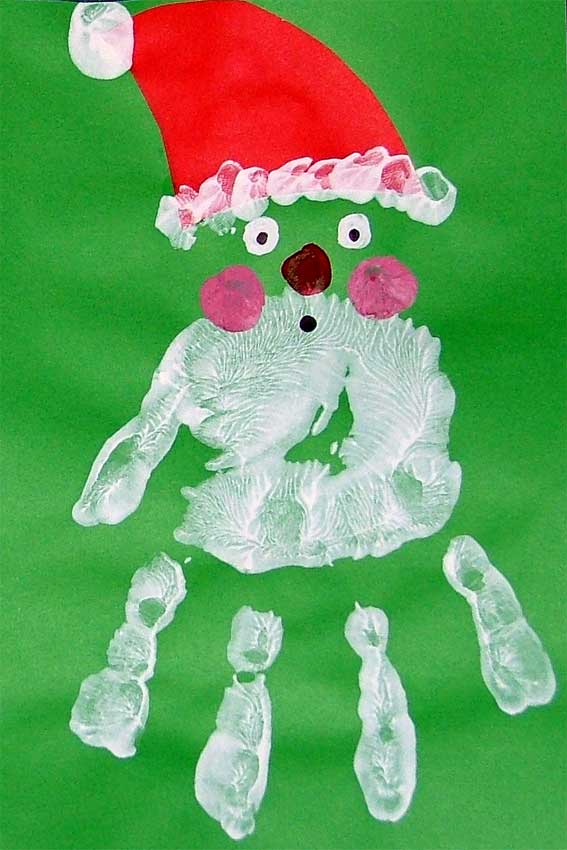              Tuesday 12th December – 9.00am to 11.00am Where –Weston Mill Primary Academy - Lunch Hall. Crèche available for free for children aged 12month – five yearsPlease contact- Katy Dow (Family Support Worker) on 365250 as Booking is Essential